	Ballet with Cindee Velle 	AUDITIONS Here’s How to Get Your Child into The Premier BCV Nutcracker and/or Competition Team & Save $5 At the Same TimeDear Parent, If you have a child or children who might be interested in performing in the Nutcracker this Winter or joining the Ballet with Cindee Velle Competition Team, then we have good news…Announcing the 2019 – 2020 Audition Season Here’s the deal: We will be opening registration for the 2019 – 2020 audition on Saturday, June 15th at our recital at The Chesapeake Arts Center, 194 Hammonds Lane, Brooklyn Park, MD. The normal price for auditions is $25.00, but if you sign up at the recital, you will be able to save $5 off the normal price. We can only accept the first 50 dancers. Be sure your child does not get left out. This Is Not a Hard CommitmentShould your child be chosen, you will then be able to decide if you want to move forward with the selection process. Remember, you are in NO WAY obligated to sign your child up for further performances or auditions unless you want to. Here’s What to Do Next To get your child signed up for our no-obligation auditions, make sure to be at the 2019 recital on June 15th at The Chesapeake Arts Center, the audition will be help at Stonehouse on Wednesday June 19th Ages 3-10 5:30-7pm and Ages 11 and up 7:15-9pm.  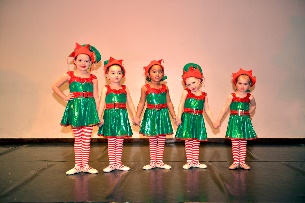 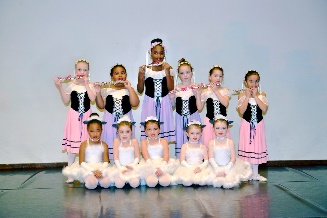 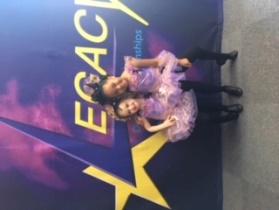 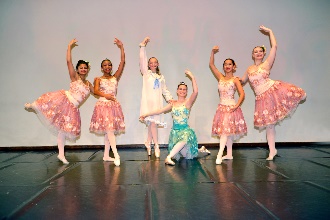 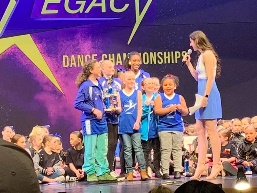 